3My Character Description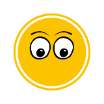 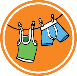 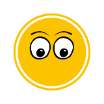 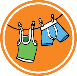 Word bank:wildbraveorangespacehappy stars